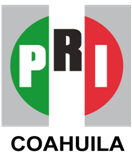 COMITÉ DE TRANSPARENCIA DEL COMITÉ DIRECTIVO ESTATAL DEL PARTIDO REVOLUCIONARIO INSTITUCIONAL EN COAHUILAA la fecha no ha recibido alguna queja.Fecha de actualizaciónOctubre 2017Unidad encargada de la informaciónUnidad de Transparencia